LG소셜캠퍼스 지역혁신가 양성프로그램3기 로컬밸류업(Local Value-Up)참가 지원서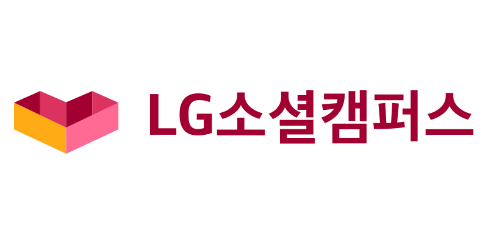 “ 지역사회의 가치를 높일 수 있는 청년들을 모집합니다. ”LG소셜캠퍼스 3기 로컬밸류업 지원서 *5장 이내1. 기본 사항2. 활동경험 <지원사업, 창업교육, 프로젝트 참여 경험>3. 본인이 해결/개선하고자 하는 지역사회 현안은 구체적으로 무엇이며, 왜 해결/개선하고자 합니까?<정량적 혹은 정성적 근거 제시 필요>4. 위의 현안을 해결/개선할 수 있는 방안(비즈니스 솔루션 등)을 간단 명료하게 서술해주시기 바랍니다.5. 현재 솔루션/사업화 진행 단계를 하기 사항을 참고하여 구체적으로 표현해 주세요<문제탐색, 관점도출(원인 분석 및 고객 패인 포인트 분석) 벤치마킹, 아이템선정, MVP, 마케팅, 런칭/피봇>6. 지역혁신 솔루션을 통해 만들고자 하는 사회적 가치는 무엇이며, LG소셜캠퍼스 로컬 밸류업 프로그램을 통해 달성하고자 하는 구체적인 목표는 무엇입니까? 위 내용은 사실과 다름없음을 확인하며, 기재사항에 거짓이 있는 경우 선발 과정에서의 불이익 등을 감수할 것임을 서약합니다.2020년    월    일대표자 성명 :                (서명 또는 날인)공동대표 또는 팀원 성명 :                (서명 또는 날인)개인정보 수집, 조회, 활용 및 제3자 제공 동의서(관련 법령: 개인정보보호법 제 15조, 17조, 24조)[개인정보 수집 및 이용 목적]◦ LG소셜캠퍼스 지역혁신가 육성프로그램 ‘로컬밸류업’ (이하 지원사업) 참가자/지원자 정보는 지원사업의 원활한 운영(지원 자격 검토, 부문별 합격자 발표, 과정 운영, 향후 프로그램 안내 및 자원 연계)을 위하여 수집 및 이용됩니다.◦ (사)피피엘(이하 회사)은 개인정보를 수집, 이용목적 이외에 다른 용도로 이용하거나 참가자/지원자의 동의없이 제3자에게 이를 제공하지 않습니다.◦ 개인정보 취급 직원 최소화 및 교육, 중용한 데이터의 파일 암호화 등을 통해 안전성을 확보합니다.[개인정보 수집항목]◦ 회사는 프로그램 신청 및 운영(진행)을 위해 다음과 같은 개인정보를 수집하고 있습니다. 회사는 개인의 주민등록번호 및 아이핀 정보를 받지 않습니다.  단, 선발 이후, 필요 목적에 의해서 관련 정보가 수집될 수 있음을 안내 드립니다. ◦ 수집 항목 : 성명, 생년월일, 성별, 자택주소, 휴대폰번호, 일반전화번호, 이메일, 지원사업 수행 경험, 수상경력 등◦ 수집 방법 : 지원서 작성 시 참가자/지원자가 직접 작성을 통해 수집[개인정보의 보유 및 이용기간]◦ 회사는 원칙적으로 개인정보 수집 및 이용목적이 달성된 후에는 해당 개인정보를 지체 없이 파기합니다. 단, 관계법령의 규정에 의하여 보존할 필요가 있는 경우 회사는 아래와 같이 관계법령에서 정한 일정한 기간 동안 참가자/지원자의 개인정보를 보관합니다.◦ 개인정보 파기는 개인정보 처리목적이 달성된 경우에는 지체없이 해당 개인정보를 파기합니다. 전자적 파일 형태의 정보는 기록을 재생할 수 없는 기술적 방법을 사용합니다. 종이에 출력된 개인 정보는 분쇄기로 분쇄하거나 소각을 통하여 파기합니다.[정보주체의 권리, 의무 및 그 행사방법]◦ 회사에 개인정보 보호 관련 권한 행사하실 수 있습니다. 1. 개인정보 열람요구 2. 오류 등이 있을 경우 정정 요구 3. 삭제요구 4. 처리정지 요구◦ 개인정보 수집, 동의 거부의 권리 및 불이익 고지 : 참가자/지원자는 개인정보 수집 동의에 거부할 권리가 있습니다. 다만, 개인정보 수집을 거부할 경우 신청자격 검토 및 기타 지원사업 안내에 대한 사항의 고지가 불가능하여 지원사업에 참여가 거부될 수 있습니다. 동의함     동의하지 않음[제3자 정보 제공 동의](사)피피엘에서 수집한 개인정보는 교육 및 컨설팅 프로그램 운영 및 신청자격 검토를 위하여 아래의 내용으로 제3자에게 제공됩니다.◦ 개인정보를 제공받는 자- LG화학, LG전자, 협약기관(충북사회혁신센터, 다문커뮤니케이션, 엠와이소셜컴퍼니, 더컴퍼니씨협동조합)- (사)피피엘이 지정하는 심사위원, 컨설턴트, 코치◦ 개인정보를 제공받는 자의 개인 정보 이용 목적- LG화학, LG전자: 성명, 생년월일, 성별, 휴대폰번호, 이메일주소, 주소- (사)피피엘 및 협약기관 : 성명, 생년월일, 성별, 휴대폰 번호, 일반전화번호, 이메일, 주소- (사)피피엘이 지정하는 심사위원, 컨설턴트, 코치: 성명, 생년월일, 성별 ◦ 개인정보를 제공받는 자의 개인 정보 보유 및 이용기간: 신청일로부터 지원사업 종료일시까지◦ 개인정보 수집, 동의 거부의 권리 및 불이익 고지 신청자는 개인정보 제3자 제공 동의에 거부할 권리가 있습니다. 다만 제3자 제공을 거부할 경우 신청자격 검토가 불가능하여 본 재단은 참가자/신청자의 지원사업 참여 접수를 거부할 수 있습니다. 회사는 회원들의 개인정보를 개인정보의 수집이용 목적에서 고지한 범위 내에서 사용하며, 회원의 사전 동의 없이 동 범위를 초과하여 이용하거나 원칙적으로 회원의 개인정보를 제3자에게 제공하지 않습니다. 단, 아래의 경우에는 예외로 합니다. ① 참가자/지원자가 사전에 공개 또는 제3자 제공에 동의한 경우② 법령의 규정에 의거하나, 수사, 조사 목적으로 법령에 정해진 절차와 방법에 따라 수사기관 및 감독 당국의 요구가 있는 경우[개인정보를 제공받는 자]◦ (사)피피엘◦ 개인정보 정보보호책임자 : 서경준 (Email : june515@pplkorea.org) 동의함     동의하지 않음2020년       월       일대표자 성명 :           (서명 또는 날인)공동대표 또는 팀원 성명 :           (서명 또는 날인)지역의 문제를 그 누구보다 치열하고 진지하게 고민하는 청년들! 공익적이고 혁신적인 아이디어를 통해 지역사회에 긍정적인 변화를 만들어 낼 수 있는 청년들!LG소셜캠퍼스는 지역사회 가치를 높일 수 있는 청년 지역혁신가들을 찾고 있습니다. <로컬밸류업 '청년연령 기준' : 만19세~만 39세 >모집 일정(지역별 세부 일정은 각 지역별 사업수행기관에 문의)모집 일정(지역별 세부 일정은 각 지역별 사업수행기관에 문의)-  서류 마감   ( * 마감시간 이후 도착분은 불인정 ) 8월 24일(월)  ~  9월 18일(금) 18시까지-  서류 및 대면심사9월 21일(월) ~ 9월 29일(화)  中 진행 -  최종 합격자 발표   ( *이메일 개별 발송 )9월 29일(화)_예정신청 방법참가 지원서 작성 후 소셜캠퍼스 사무국 이메일 제출 (lgsocialcampus@pplkorea.org), 또는 지역별 수행기관 이메일 제출1) 청주 : cbfund_se@naver.com        2) 여수 : damoon0228@naver.com3) 창원 :  ykim@mysc.co.kr               4) 구미 :  lgsocialcampus.gumi@gmail.com- 메일 제목 및 파일명 : [지역기재] LG소셜캠퍼스 3기 로컬밸류업 지원서_팀명기재- 지역(청주/여수/창원/구미) 및 팀명 필수 기입제출 서류- LG소셜캠퍼스 3기 로컬밸류업 지원 신청서 (5장 이내로 작성) - 개인정보 수집, 조회, 활용 및 제3자 제공 동의 (팀일 경우 팀원 전원 기재) 지역별 문의 전화청주 / Tel : 070-7204-1784                       여수 / Tel : 061-655-0228                창원  / Tel : 02-499-5111구미 / Tel : 010-4356-3223                        LG소셜캠퍼스 사무국 / Tel : 070-4610-5683팀명접수번호공란으로 제출지역* 4개 지역 중 택 1 작성 : 청주, 여수, 창원, 구미* 4개 지역 중 택 1 작성 : 청주, 여수, 창원, 구미* 4개 지역 중 택 1 작성 : 청주, 여수, 창원, 구미* 4개 지역 중 택 1 작성 : 청주, 여수, 창원, 구미대표자 성명소속직장 혹은 학교소속직책 혹은 학과정보성별생년월일정보거주지역연락처정보E-mail공동대표또는 팀원(* 팀원 최대 4명)(* 팀원 정보 전원 기입)- 셀 추가 가능성명성별공동대표또는 팀원(* 팀원 최대 4명)(* 팀원 정보 전원 기입)- 셀 추가 가능생년월일거주지역공동대표또는 팀원(* 팀원 최대 4명)(* 팀원 정보 전원 기입)- 셀 추가 가능연락처이메일공동대표또는 팀원(* 팀원 최대 4명)(* 팀원 정보 전원 기입)- 셀 추가 가능소속직장 혹은 학교공동대표또는 팀원(* 팀원 최대 4명)(* 팀원 정보 전원 기입)- 셀 추가 가능소속직책 혹은 학과해결하고 싶은 지역현안지역에서 해결 혹은 개선하고 싶은 현안 및 솔루션에 대해 간략히 기재(* 상세 내용은 3.~6.번 항목에 기재)관심 분야 문화예술 복지   교통   글로벌일자리창출교육  도시재생  기타(                  )지원경로※ 중복 응답 가능페이스북 뉴스피드    페이스북 그룹     네이버 블로그/카페 온라인 배너(매체:             )  지면광고(매체:               ) 이메일    전화/문자(MMS)  언론보도     지인 추천 기타(                )명칭내용 주관기관기간